ОФИЦИАЛЬНОЕ ИЗДАНИЕ МУНИЦИПАЛЬНОГО ОБРАЗОВАНИЯ «ТАРАСА»ВестникМО «Тараса»№5(144) от 29.05.2023 г. 28.04.2022 г. №38 РОССИЙСКАЯ ФЕДЕРАЦИЯИРКУТСКАЯ ОБЛАСТЬМУНИЦИПАЛЬНОЕ ОБРАЗОВАНИЕ «БОХАНСКИЙ РАЙОН»МУНИЦИПАЛЬНОЕ ОБРАЗОВАНИЕ «ТАРАСА»АДМИНИСТРАЦИЯПОСТАНОВЛЕНИЕОб установлении на территорииМО «Тараса» особого противопожарногорежимаВ связи с наступлением периода особой пожарной опасности, связанной с прогнозом неблагоприятных метеорологических явлений и возникающей угрозой населенным пунктам и объектам экономики, в целях обеспечения безопасности жизнедеятельности населения Иркутской области, в соответствии со статьей 30 Федерального закона от 21 декабря 1994 года № 69-ФЗ «О пожарной безопасности», статьей 20 Закона Иркутской области от 7 октября 2008 года № 78-оз «О пожарной безопасности в Иркутской области», Постановлением правительства Иркутской области от 26 апреля 2023 года №361-пп, «Об установлении на территории Иркутской области особого противопожарного режима», руководствуясь статьей 6  Устава МО «Тараса»ПОСТАНОВЛЯЮ:1. Установить с 08.00 часов 28 апреля 2023 года до 08.00 часов 18 июня 2023 года особый противопожарный режим на территории муниципального образования «Тараса» 2. На период действия особого противопожарного режима устанавливаются дополнительные требования пожарной безопасности, включающие в себя:1) запрет на посещение гражданами лесов при наступлении III класса и выше пожарной опасности в лесах по условиям погоды, кроме случаев, связанных с использованием лесов на основании заключенных государственных контрактов, договоров аренды участков лесного фонда, выполнением определенных видов работ по обеспечению пожарной и санитарной безопасности в лесах в рамках государственных заданий, проездом и пребыванием в оздоровительных учреждениях, в том числе стационарных и передвижных палаточных лагерях (далее – палаточные лагеря), туристических базах, осуществлением мониторинга пожарной опасности в лесах и лесных пожаров, а также с проведением спортивных соревнований;2) предварительное (не менее чем за десять рабочих дней до дня проведения спортивного соревнования, открытия палаточного лагеря) направление организаторами спортивных соревнований, организациями, обеспечивающими отдых и оздоровление детей в палаточных лагерях, уведомлений в письменной форме в адрес территориального отдела Министерства лесного комплекса Иркутской области по Кировскому лесничеству и в администрацию МО «Тараса»  о месте и сроках проведения спортивного соревнования, о месте и сроках открытия палаточного лагеря, планируемом количестве участников спортивного соревнования, отдыхающих и персонала палаточного лагеря;3) запрет на территориях поселений, организаций, полосах отвода линий электропередачи и автомобильных дорог, в лесах, расположенных на землях, находящихся в государственной собственности Иркутской области, на землях лесного фонда, осуществление полномочий, по охране которых передано органам государственной власти Иркутской области в соответствии с частью 1 статьи 83 Лесного кодекса Российской Федерации, на землях особо охраняемых природных территорий на разведение костров и выжигание сухой растительности, сжигание мусора, приготовление пищи на открытом огне, углях, в том числе с использованием устройств и сооружений для приготовления пищи на углях, за исключением случаев:приготовления пищи в помещениях зданий, предназначенных для проживания, либо в помещениях для оказания услуг общественного питания, а также в зонах для приготовления и приема пищи, предусмотренных в палаточных лагерях;использования устройств, обеспечивающих устойчивое сгорание топлива и возможность регулирования процесса горения (газовые горелки) в пикниковых точках, расположенных на туристических маршрутах;проведения специализированными организациями, в том числе организациями, осуществляющими управление особо охраняемыми природными территориями, работ по обустройству защитных полос и иных профилактических работ, предусмотренных лесным законодательством;4) разработку планов тушения пожаров, предусматривающих решения по обеспечению безопасности людей, организациями, осуществляющими  деятельность в лесу, а также лицами, уполномоченными владеть, пользоваться или распоряжаться объектами защиты, в том числе расположенными вне лесных участков;5) функционирование постоянно действующих оперативных штабов, предусматривающее рассмотрение вопросов оперативной обстановки с пожарами в ежесуточном режиме;6) обеспечение готовности объектов, спланированных под пункты временного размещения людей на территориях муниципальных образования Тараса, готовности техники для эвакуации населения в случае возникновения чрезвычайной ситуации;7) ежедневное информирование населения о действии на территории Иркутской области особого противопожарного режима, требованиях пожарной безопасности и оперативной обстановке, связанной с прохождением пожароопасного сезона, с задействованием всех систем оповещения, в том числе местной системы оповещения о чрезвычайных ситуациях, в случаях, предусмотренных законодательством, а также с использованием средств массовой информации,  путем распространения печатных информационных материалов, проведения подворовых обходов, инструктажей интернет мессенджерах «ВАЙБЕР», «ВАТСАБ»; 8) создание (обновление) по периметру населенных пунктов, объектов муниципальной собственности, граничащих с землями сельскохозяйственного назначения, лесничествами (лесопарками), а также расположенными в районах с торфяными почвами, двойных защитных противопожарных минерализованных полос шириной 1,4 метра с устройством противопожарного расстояния между ними шириной не менее 10 метров, с организацией постоянного обеспечения ее очистки от сухой травянистой растительности, пожнивных остатков, валежника, порубочных остатков, мусора и других горючих материалов;9) выставление передвижных постов на территориях населенных пунктов и прилегающих к ним территориях;10) создание патрульных, патрульно-маневренных групп на территории муниципального образования Тараса, организацию в целях обнаружения палов сухой растительности, круглосуточного патрулирования территорий населенных пунктов и прилегающих территорий;11) принятие мер по локализации очагов горения сухой растительности и спасению людей и имущества до прибытия добровольной пожарной дружины МО «Тараса» и подразделений Государственной противопожарной службы;12) организацию привлечения в установленном порядке к профилактической работе и патрулированию представителей организаций, в том числе добровольной пожарной дружины,  жителей населенных пунктов;13) принятие мер, направленных на осуществление отключения электроэнергии при наличии оснований, установленных законодательством, на территории МО «Тараса» в период усиления ветра и при поступлении информации от Федерального государственного бюджетного учреждения «Иркутское управление по гидрометеорологии и мониторингу окружающей среды» об усилении ветра свыше 15 м/с, с проведением заблаговременного оповещения населения;14) введение ограничений охоты в охотничьих угодьях в лесах, а также ограничений на рыболовство на территориях, граничащих с землями сельскохозяйственного назначения, лесничествами (лесопарками), а также на водоемах, расположенных в районах с торфяными почвами;15) организацию в течение 14 дней со дня установления особого противопожарного режима проведения противопожарных инструктажей;16) обеспечение готовности добровольной пожарной дружины МО «Тараса».3. Ответственными за выполнение дополнительных требований пожарной безопасности являются в рамках установленных полномочий исполнительные органы государственной власти Иркутской области, территориальные органы федеральных органов исполнительной власти, органы местного самоуправления муниципальных образований Иркутской области, организации, а также лица, уполномоченные владеть, пользоваться или распоряжаться объектами защиты.4. Настоящее постановление подлежит официальному опубликованию в «Вестнике», МО «Тараса», а также интернет мессенджерах «ВАЙБЕР»5. Настоящего постановления вступает в силу с момента его подписания.6. Контроль за исполнением настоящего постановления оставляю за собой.Глава администрации МО «Тараса»							А.М. Таряшинов.28.04.2023 г. №39 РОССИЙСКАЯ ФЕДЕРАЦИЯИРКУТСКАЯ ОБЛАСТЬМУНИЦИПАЛЬНОЕ ОБРАЗОВАНИЕ «БОХАНСКИЙ РАЙОН»МУНИЦИПАЛЬНОЕ ОБРАЗОВАНИЕ «ТАРАСА»АДМИНИСТРАЦИЯПОСТАНОВЛЕНИЕОб создании постоянно действующегооперативного штаба МО «Тараса» на период противопожарного режимаВ связи с наступлением периода особой пожарной опасности, связанной с прогнозом неблагоприятных метеорологических явлений и возникающей угрозой населенным пунктам и объектам экономики, в целях обеспечения безопасности жизнедеятельности населения, в соответствии со статьей 30 Федерального закона от 21 декабря 1994 года № 69-ФЗ «О пожарной безопасности», статьей 20 Закона Иркутской области от 7 октября 2008 года № 78-оз «О пожарной безопасности в Иркутской области», Постановлением правительства Иркутской области от 26 апреля 2023 года №361-пп, «Об установлении на территории Иркутской области особого противопожарного режима», руководствуясь статьей 6  Устава МО «Тараса»ПОСТАНОВЛЯЮ:1. Создать постоянно действующий оперативный штаб по контролю за пожароопасной обстановкой, предупреждению и ликвидации природных пожаров в пожароопасный период (приложение 1).2. Утвердить Положение об оперативном штабе по предупреждению и ликвидации природных пожаров на территории муниципального образования «Тараса» (приложение 2).3. Настоящее постановление вступает в силу со дня его подписания, подлежит официальному опубликованию, в интернет мессенджерах «ВАЙБЕР», а также размещению в вестнике МО «Тараса».4. Контроль за исполнением настоящего постановления оставляю за собой. Глава администрации МО «Тараса» 			                                           А.М. Таряшинов. Приложение №1к постановлению №39 от 28.04.2023 года Главы администрации МО «Тараса»Составпостоянно действующего оперативного штаба по контролю за пожароопасной обстановкой, предупреждению и ликвидации природных пожаров на пожароопасный период-  главы администрации МО «Тараса» Таряшинов А.М. –  председатель оперативного штаба;- заместитель главы администрации МО «Тараса» Бадагуев Р.Н. – заместитель председателя оперативного штаба;- специалист ГО ЧС МО «Тараса» Мунхоев К.А. –  секретарь оперативного штаба;Члены оперативного штаба:- начальник финансового отдела МО «Тараса» Бодонова Е.Д.; - главный бухгалтер МО «Тараса» Нургалиева Н.Н.;- депутат МО «Тараса» Хасанов В.М.;- УУП МО МВД России Боханский  (по согласованию);Директор МБОУ Тарасинская СОШ (по согласованию);Заведующий МДОУ Тарасинский детский сад (по согласованию);Директор ООО «им. П.С. Балтахинова» (по согласованию);Приложение №2к постановлению № 39 от 28.04.2023 года Главы администрации МО «Тараса»ПоложениеОб постоянно действующем оперативном штабе по предупреждению и ликвидации природных пожаров на территории муниципального образования «Тараса» 1. Общее положение1.1. Оперативный штаб по предупреждению и ликвидации природных пожаров (далее - ОШ ЛПП) является нештатным органом муниципального образования «Тараса», координирующим деятельность муниципального звена территориальной подсистемы  Боханского района системы предупреждения и ликвидации чрезвычайных ситуаций (далее – МЗ ТП РСЧС), ее объектовых формирований при ликвидации природных пожаров на территории муниципального образования «Тараса».1.2. Работа ОШ ЛПП осуществляется в течение всего пожароопасного периода.1.3. Общее руководство ОШ ЛПП осуществляет председатель ОШ ЛПП (далее - ПОШ ЛПП).1.4. ОШ ЛПП в зависимости от складывающейся пожарной обстановки в районе может функционировать как в полном, так и в сокращенном составе (только в составе рабочей группы). Конкретный состав ОШ ЛПП для работы определяет НОШ ЛПП или его заместитель (по его указанию).1.5. Для решения вопросов по отдельным направлениям деятельности ОШ ПОШ ЛПП имеет право привлекать (в установленном порядке) к работе руководителей организаций, предприятий, учреждений, старост, глав КФХ, индивидуальных предпринимателей по предупреждению и ликвидации природных пожаров (далее - ОГ ОШ ЛПП). ОГ ОШ ЛПП может (по решению ПОШ ЛПП) в ряде случаев (в целях оперативности) заменить в работе ОШ ЛПП с принятием его функций в пожароопасный период на себя.1.6. Сбор личного состава ОШ ЛПП (как в полном, так и в сокращенном составе) осуществляется по решению председателя ОШ ЛПП или по его указанию через заместителя ПОШ ЛПП.1.7. Оповещение личного состава ОШ ЛПП осуществляется по сотовой связи.1.8. Время сбора ОШ ЛПП:- в рабочее время - "Ч" + 0.30 мин.;в нерабочее время:ПОШ ЛПП - "Ч" + 1.50 часа;члены ОШ ЛПП - "Ч" + 2.00 часа.1.9. Место развертывания ОШ ЛПП – здание администрация МО «Тараса».1.10. ОШ ЛПП оценивает складывающуюся пожарную обстановку, отрабатывает графическую и текстовую документацию (рабочие карты, схемы, таблицы, распоряжения и др.), организует, осуществляет и поддерживает взаимодействие с силами и средствами, привлекаемыми для тушения природных пожаров.2. Задачи ОШ ЛПП2.1. Сбор, обработка и обмен информацией о пожарной обстановке на территории муниципального образования «Тараса» и примыкающих к нему соседних муниципальных образований.2.2. Планирование и организация работ по ликвидации природных пожаров.2.3. Взаимодействие с органами управления оперативным штабом Боханского района;2.4. Координация действий (в пределах своих полномочий) привлекаемых сил и средств при тушении природных пожаров.2.5. Подготовка предложений и вариантов на создание группировки сил и средств для ликвидации природных пожаров.2.6. Подготовка необходимого справочного материала для доклада пожарной обстановки мэру Боханского района.2.7. Подготовка и своевременное представление донесений согласно табелю срочных донесений (далее - ТСД) в вышестоящий ОШ ЛПП.
2.8. Организация взаимодействия по вопросам ликвидации природных пожаров с предприятиями, организациями, главами КФХ и индивидуальными предпринимателями расположенных на территории МО «Тараса», организациями районного уровня ПЧ-44 п. Бохан, Кировский лесхоз с. Олонки.2.9. Разработка мероприятий и организация работ, направленных на профилактику и предупреждение природных пожаров.2.10. Осуществление контроля за пожарной обстановкой на территории муниципального образования «Тараса».3.Функции ОШ ЛПП3.1. Вести непрерывный контроль и учет данных пожарной обстановки и подготовку справочных материалов.3.2. Участвовать в подготовке предложений по применению сил и средств МЗ ТП РСЧС и привлекаемых сил и средств других организаций при проведении мероприятий, направленных на ликвидацию природных пожаров на территории МО «Тараса».3.4. Привлекать население к вопросу профилактики, предупреждения и при необходимости тушению природных пожаров, а также патрулированию наиболее опасных в пожарном отношении населенных пунктов МО «Тараса».3.5. Осуществлять координацию действий сил и средств по тушению природных пожаров.3.6. Участвовать в сборе, обработке, обмене и выдаче информации в вышестоящий ОШ ЛПП.3.7. Готовить справки-доклады (донесения) о ходе работ по ликвидации природных пожаров и представлять их в вышестоящий ОШ ЛПП Боханский район.3.8. Готовить обоснования необходимости привлечения дополнительных сил и средств.3.9. Организовывать обеспечение населения достоверной и оперативной информацией о природных пожарах и ходе их ликвидации.3.10. Направлять представителей ОШ в районы тушения природных пожаров для контроля хода их ликвидации.3.11. Обобщать опыт предупреждения и организации тушения природных пожаров.4. Порядок формирования, подготовки и работы4.1. Состав ОШ ЛПП утверждается постановлением администрации муниципального образования «Тараса» и корректируется по мере необходимости.4.2. Председатель ОШ ЛПП несет персональную ответственность за выполнение возложенных на штаб задач (предупреждения и ликвидация природных пожаров, и защита населения при их ликвидации).4.3. Указания председателя ОШ ЛПП для руководителей организаций, предприятий, учреждений, глав КФХ, индивидуальных предпринимателей (независимо от форм собственности и ведомственной принадлежности),  являются обязательными.4.4. Председателю ОШ ЛПП предоставляется право при возникновении природных пожаров направлять ОГ в район тушения пожара для координации действий при ликвидации природных пожаров.4.5. Старшие групп подчиняются председателю ОШ ЛПП и его заместителю.5. Функциональные обязанности председателя ОШ ЛПП Председатель оперативного штаба по ликвидации природных пожаров обязан:5.1. Руководить работой ОШ ЛПП, связанной с предупреждением и ликвидацией природных пожаров на территории района, а в отдельных случаях (при угрозе переноса огня от возникших природных пожаров в соседних районах) и на их территориях.5.2. В зависимости от складывающейся пожарной обстановки на территории МО «Тараса» определять:- время и порядок сбора личного состава ОШ ЛПП;- его состав (полный, сокращенный) или личный состав оперативной группы по оказанию практической помощи, Кировскому участковому лесничеству, сельхозорганизациям по предупреждению и ликвидации природных пожаров, далее - ОГ ЛПП);- привлекать руководителей организаций и необходимых специалистов для решения вопросов, связанных с ликвидацией природных пожаров;- место сбора и работы ОШ ЛПП.5.3. Привлекать (в установленном порядке) к работе в составе штаба руководителей организаций, предприятий, глав КФХ, индивидуальных предпринимателей.5.4. Определять (распределять) состав сил и средств для предупреждения и тушения (ликвидации) очагов пожаров.5.5. Знать:- характеристику природных пожаров;- методику определения степени пожарной опасности в лесах;- общую характеристику возможной пожарной обстановки на территории МО «Тараса», МО «Боханский район»;- текущее состояние пожарной обстановки и ее прогноз по очагам возгораний;- общий расчет сил и средств организаций, привлекаемых для тушения возникших природных пожаров;- порядок сбора и обобщения данных пожарной обстановки, порядок передачи ее в вышестоящий оперативный штаб пожаротушения;- схему связи и порядок управления силами и средствами, участвующими в ликвидации природных пожаров;- места пожарных водоемов, водонапорных башен их характеристику;- организацию и маршруты патрулирования пожароопасных районов.5.6. Рассматривать подготовленные штабом проекты постановлений (распоряжений) по предупреждению и ликвидации природных пожаров с последующим их представлением мэру Боханского района на утверждение, участвовать в разработке мероприятий по предупреждению природных пожаров.6. Функциональные обязанности заместителя председателя ОШ ЛППЗаместитель председателя оперативного штаба по ликвидации природных пожаров обязан:6.1. Исполнять обязанности председателя оперативного штаба в его отсутствии;6.2. Направляет и организует работу создаваемых оперативным штабом оперативных групп по координации работ по тушению лесных пожаров;6.3. организует исполнение решений, принятых оперативным штабом;7. Функциональные обязанности секретаря ОШ ЛПП7.1. принимает участие в подготовке заседаний оперативного штаба, уведомляет членов оперативного штаба о дате проведения и повестке очередного заседания оперативного штаба;7.2. организует разработку проектов решений оперативного штаба;7.3. ведет протоколы заседаний оперативного штаба, и организует их доведение до заинтересованных лиц;7.4. контролирует выполнение принятых решений оперативным штабом.8. Функциональные обязанности членов ОШ ЛПП8.1. Члены оперативного штаба участвуют в заседаниях оперативного штаба, предлагают вопросы для обсуждения;8.2. участвуют в обсуждении проектов решений оперативного штаба, обладают равными правами при обсуждении рассматриваемых на заседании оперативного штаба вопросов.9. Заседания оперативного штаба проводятся по мере необходимости;10.  Решения оперативного штаба принимаются в порядке голосования большинством голосов от общего числа присутствующих на заседании лиц, входящих в состав оперативного штаба и носит рекомендательный характер.	Решение оперативного штаба оформляется протоколом, который подписывается начальником оперативного штаба или в его отсутствие заместителем начальника оперативного штаба.16.05.2023г. № 40РОССИЙСКАЯ ФЕДЕРАЦИЯИРКУТСКАЯ ОБЛАСТЬБОХАНСКИЙ РАЙОНМУНИЦИПАЛЬНОЕ ОБРАЗОВАНИЕ «ТАРАСА»ПОСТАНОВЛЕНИЕОБ ОБЕСПЕЧЕНИИ БЕЗОПАСНОСТИ ЖИЗНИ ЛЮДЕЙ НА ВОДНЫХ ОБЪЕКТАХ В ЛЕТНИЙ ПЕРИОД НА ТЕРРИТОРИИ МУНИЦИПАЛЬНОГО ОБРАЗОВАНИЯ «ТАРАСА» 	В соответствии с п.15, п.26, п.31 ст. 14 главы 3 Федерального закона № 131 от 06.10.2003 года «Об общих принципах организации местного самоуправления в Российской Федерации» и Уставом МО «Тараса»ПОСТАНОВЛЯЮ:В целях предотвращения несчастных случаев, запретить купание в необорудованных для этого местах на территории МО «Тараса».Установить на берегу реки Ангара в д. Кулаково информационный знак о запрете купания, с указанием телефонов служб спасения.Утвердить состав комиссии по обеспечению безопасности на водных объектах:- заместитель главы администрации МО «Тараса» - Бадагуев Родион Николаевич сот. тел. 89501451600;- специалист по земле и имуществу МО «Тараса» - Бураев Дмитрий Александрович сот. тел. 89016415756;- специалист ГО ЧС администрации МО «Тараса» - Мунхоев Кирилл Архипович сот. тел. 89021707011;- участковый уполномоченный полиции МО МВД России «Боханский» - старший лейтенант полиции Егоров Геннадий Александрович сот. тел. 89248316220;- депутат Думы МО «Тараса» - Хасанов Вакиль Мазитович сот. тел. 89086567924;Утвердить план мероприятий по контролю мест массового отдыха (Приложение №1).Постановление вступает в силу со дня подписания, подлежит официальному опубликованию в Вестнике МО «Тараса» и размещению на официальном сайте администрации муниципального образования «Тараса» в сети Интернет.Контроль за выполнением настоящего постановления возложить на заместителя главы администрации МО «Тараса».Глава администрации МО «Тараса»							А.М. Таряшинов.Приложение №1 к Постановлению №40 от 16.05.2023 года.План мероприятийпо обеспечению безопасности людей, охране их жизни и здоровья на водных объектах в МО «Тараса»16.05.2023 г. № 41Российская ФедерацияИркутская областьБОХАНСКИЙ МУНИЦИПАЛЬНЫЙ РАЙОНМуниципальноЕ образованиЯ «ТАРАСА»АДМИНИСТРАЦИяПостановлениеО СОЗДАНИИ И ВЕДЕНИИ ОФИЦИАЛЬНЫХ СТРАНИЦ АДМИНИСТРАЦИИ МУНИЦИПАЛЬНОГО ОБРАЗОВАНИЯ «ТАРАСА» И ПОДВЕДОМСТВЕННЫХ ОРГАНИЗАЦИЙ В СОЦИАЛЬНЫХ СЕТЯХ В ИНФОРМАЦИОННО-ТЕЛЕКОММУНИКАЦИОННОЙ СЕТИ «ИНТЕРНЕТ»        .В целях повышения качества взаимодействия Администрации муниципального образования «Тараса» и подведомственных организаций  с пользователями информацией в информационно телекоммуникационной сети «Интернет» (далее – сеть «Интернет»), повышения информационной открытости деятельности указанных Администрации муниципального образования «Тараса» и подведомственных организаций посредством организации работы в социальных сетях сети «Интернет», в соответствии с федеральными законами от 27.07.2006 № 149-ФЗ «Об информации, информационных технологиях и о защите информации», от 09.02.2009 № 8-ФЗ «Об обеспечении доступа к информации о деятельности государственных органов и органов местного самоуправления»,  с учетом распоряжения Правительства Российской Федерации от 27.09.2022 № 2523-р», руководствуясь Уставом муниципального образования «Тараса», Администрация  муниципального образования «Тараса»ПОСТАНОВЛЯЕТ:1. Утвердить Порядок создания и ведения официальных страниц Администрации муниципального образования «Тараса» и подведомственных организаций в социальных сетях в информационно-телекоммуникационной сети «Интернет» (Приложение 1).2. Утвердить Порядок организации работы Администрации муниципального образования «Тараса» и подведомственных организаций с сообщениями пользователей информацией в сети «Интернет» (Приложение 2).3. Учитывая особенности сферы деятельности ряда подведомственных организаций и учреждений утвердить Перечень подведомственных организаций муниципального образования «Тараса», освобожденных от обязанности создания и ведения официальных страниц в социальных сетях в информационно-телекоммуникационной сети «Интернет» (Приложение 3).4. Администрации муниципального образования «Тараса» и подведомственным организациям назначить ответственных лиц за создание и ведение официальных страниц в социальных сетях в информационно-телекоммуникационной сети «Интернет».5. Настоящее постановление опубликовать в муниципальном вестнике МО «Тараса» а также на сайте в сети Интернет.6. Контроль за исполнением настоящего постановления возложить на заместителя главы администрации муниципального образования «Тараса» Бадагуева Р.Н.Глава муниципального образования «Тараса»Таряшинов А.М.Приложение 1к постановлению администрации МО «Тараса»от  16.05.2023 № 41ПОРЯДОК СОЗДАНИЯ И ВЕДЕНИЯ ОФИЦИАЛЬНЫХ СТРАНИЦ АДМИНИСТРАЦИИ МУНИЦИПАЛЬНОГОГ ОБРАЗОВАНИЯ «ТАРАСА» И ПОДВЕДОМСТВЕННЫХ ОРГАНИЗАЦИЙ В СОЦИАЛЬНЫХ СЕТЯХ В ИНФОРМАЦИОННО-ТЕЛЕКОММУНИКАЦИОННОЙ СЕТИ «ИНТЕРНЕТ».1. Настоящий Порядок устанавливает правила создания и ведения официальных страниц Администрации муниципального образования «Тараса» и подведомственных организаций в социальных сетях «Одноклассники» и «ВКонтакте» (далее – официальные страницы) в информационно-телекоммуникационной сети «Интернет». Ответственность за исполнение настоящего Порядка возлагается на Администрацию муниципального образования «Тараса» и подведомственные организации.Ответственность за достоверность и полноту сведений, размещаемых на официальных страницах Администрации муниципального образования «Тараса» и подведомственных организаций (далее – Организации), возлагается на лиц, предоставивших сведения, и (или) лиц, разместивших эти сведения.Основные понятия и термины, используемые в настоящем Порядке, применяются в том же значении, что и в Федеральном законе от 09.02.2009 № 8-ФЗ «Об обеспечении доступа к информации о деятельности государственных органов и органов местного самоуправления» и Федеральном законе от 27.07.2006 № 149-ФЗ «Об информации, информационных технологиях и о защите информации».2. Список сокращений, используемых в настоящем Порядке: 1) Организация - Администрация муниципального образования «Тараса» или подведомственные организации, являющиеся муниципальным учреждением или предприятием функции и полномочия учредителя которых осуществляет Администрация; 2) социальная сеть - информационная система и (или) программа для электронных вычислительных машин, соответствующая требованиям, предусмотренным статьѐй 10.6 Федерального закона от 27.07.2006 № 149-ФЗ «Об информации, информационных технологиях и о защите информации»; 3) сеть «Интернет» - информационно-телекоммуникационная сеть «Интернет»;3. Организации: 1) издают муниципальные правовые акты о создании официальных страниц; 2) создают официальные страницы с привязкой к номерам служебных (личных) телефонов сотрудников организаций; 3) ведут созданные официальные страницы с целью размещения в них публикаций о деятельности организации»; 4) размещают на своих официальных сайтах в сети «Интернет» информацию об официальных страницах с указателями данных страниц в сети «Интернет»;4. Подведомственным организациям принадлежат права на создаваемые ими официальные страницы.5. Администрации муниципального образования «Тараса» принадлежат права на создаваемые сотрудником официальные страницы.6. Под социальной сетью в целях настоящего Порядка понимается информационная система, обеспечивающая следующие возможности:1) организационные (формирование устойчивых социальных связей между лицами, подключившимися к системе в сети «Интернет» в форме групп и сообществ на основе этических и правовых норм в пределах ограничений, наложенных системой);2) коммуникативные (возможность определять список других пользователей, с которыми они могут общаться в рамках виртуального общения, обеспеченного пользователем социальных сетей);3) информационные (возможность обмениваться информацией, в том числе путем массового распространения информации в интересах неопределенного круга лиц в целях широкого общественного информирования, консультирования и просвещения).7. Взаимодействие с пользователями официальных страниц Организаций в социальных сетях производится через страницы сообществ от имени самих сообществ. Запрещается любое оказание услуг, информирование, консультирование от имени личного аккаунта.8. Сотруднику Организации, отвечающему за ведение официальных страниц, запрещено выражать личную социальную или политическую позицию от имени Организации на страницах ее сообществ.9. Работа Организаций в социальных сетях должна быть основана на принципах внимательного и уважительного отношения к пользователям и сотрудникам. Сотрудник, отвечающий за ведение официальных страниц, должен быть вежлив и корректен в работе с комментариями, личными сообщениями и при подготовке постов (публикаций) – невежливое поведение пользователей не может быть основанием для нарушения данного требования. Намеренно грубые и оскорбительные высказывания со стороны пользователей по отношению к сотруднику, отвечающему за ведение официальных страниц, к сотрудникам Организаций, к другим пользователям должны пресекаться корректно, но оперативно путем удаления оскорбительных комментариев и, при необходимости, включения пользователя в черный список.Блокировка пользователей допускается в случаях:1) Распространения информации, которая направлена на пропаганду войны, разжигание национальной, расовой или религиозной ненависти и вражды;2) размещения иной информации, за распространение которой предусмотрена уголовная или административная ответственность;3) распространения материалов, производимых и (или) распространяемых иностранным агентом в связи с осуществлением им вида деятельности в соответствии с действующим законодательством Российской Федерации;4) распространения информации с целью опорочить гражданина или отдельные категории граждан по признакам пола, возраста, расовой или национальной принадлежности, языка, отношения к религии, профессии, места жительства и работы, а также в связи с их политическими убеждениями;5) распространения материалов с порнографическими изображениями несовершеннолетних и (или) объявлений о привлечении несовершеннолетних в качестве исполнителей для участия в зрелищных мероприятиях порнографического характера;6) распространения информации о способах, методах разработки, изготовления и использования наркотических средств, психотропных веществ и их прекурсоров, новых потенциально опасных психоактивных веществ, местах их приобретения, способах в местах культивирования наркосодержащих растений;7) распространения информации о способах совершения самоубийства, а также призывов к совершению самоубийства;8) распространения информации, нарушающей требование о запрете деятельности по организации и проведению азартных игр и лотерей с использованием сети «Интернет»;9) распространения информации, содержащей предложения о розничной продаже дистанционным способом алкогольной продукции, спиртосодержащей пищевой продукции, этилового спирта, спиртосодержащей непищевой продукции, розничная продажа которой ограничена или запрещена законодательством;10) распространения информации, направленной на склонение или иное вовлечение несовершеннолетних в совершение противоправных действий, представляющих угрозу для их жизни, здоровья либо для жизни и здоровья иных лиц;11) распространения информации, выражающей в неприличной форме, которая оскорбляет человеческое достоинство и общественную нравственность, явное неуважение к обществу, государству, официальным государственным символам Российской Федерации, Конституции Российской Федерации или органам, осуществляющим государственную власть в Российской Федерации;12) распространения информации, содержащей призывы к массовым беспорядкам, осуществлению экстремистской деятельности, участию в массовых (публичных) мероприятиях, проводимых с нарушением установленного порядка, недостоверной общественно значимой информации, распространяемой под видом достоверных сообщений, которая создает угрозу причинения вреда жизни и (или) здоровью граждан, имуществу, угрозу массового нарушения общественного порядка и (или) общественной безопасности либо угрозу создания помех функционированию или прекращения функционирования объектов жизнеобеспечения, транспортной или социальной инфраструктуры, кредитных организаций, объектов энергетики, промышленности или связи, информационных материалов иностранной или международной неправительственной организации, деятельность которой признана нежелательной на территории Российской Федерации в соответствии с Федеральным законом от 28.12.2012 № 272-ФЗ «О мерах воздействия на лиц, причастных к нарушениям основополагающих прав и свобод человека, прав и свобод граждан Российской Федерации», сведений, позволяющих получить доступ к указанным информации или материалам;13) распространения информации, пропагандирующей нетрадиционные сексуальные отношения и (или) предпочтения, педофилию, смену пола.Срок блокировки определяется сотрудником, отвечающим за ведение официальных страниц. 10. К критическим комментариям пользователей должны даваться корректные публичные комментарии или ответы в личных сообщениях, в зависимости от того, где получено замечание. Недопустима форма ответа в комментариях «ответим в личные сообщения», «написали в личные сообщения».11. Все материалы, информацию, ответы на интересующие вопросы необходимо публиковать только от имени и в интересах Организаций с предварительным согласованием указанной информации с руководителем Организации.12. Периодичность размещения информации на официальных страницах Организаций составляет не менее 2 (двух) публикаций в неделю, не являющихся репостом. 13. Недопустимым является фамильярное отношение к пользователям и коллегам, а также ироничное, снисходительное, шутливое или иное отношение, которое может быть воспринято оскорбительным. Ответы должны носить корректный характер, даже в случае кажущейся очевидности и простоты вопроса. Ответы в личных сообщениях и в комментариях должны соответствовать вопросу и быть однозначно понятными и информативными. В случае некорректно сформулированного вопроса (и невозможности его уточнения) сотрудник, отвечающий за ведение официальных страниц, может отвечать так, как понял вопрос.14. В случае увольнения сотрудника, отвечающего за ведение официальных страниц Организации, сотрудники, ответственные за создание и ведение официальных страниц Организации в социальных сетях обязаны передать все пароли от официальных страниц Организации руководителю Организации с целью изменения паролей и сведений о владельце официальных страниц.Приложение 2к постановлению администрации МО «Тараса»от  16.05.2023 № 41ПОРЯДОК ОРГАНИЗАЦИИ РАБОТЫ АДМИНИСТРАЦИИ МУНИЦИПАЛЬНОГО ОБРАЗОВАНИЯ «ТАРАСА» И ПОДВЕДОМСТВЕННЫХ ОРГАНИЗАЦИЙ С СООБЩЕНИЯМИ ПОЛЬЗОВАТЕЛЕЙ ИНФОРМАЦИЕЙ В СЕТИ «ИНТЕРНЕТ».1. Настоящий Порядок определяет организацию работы с сообщениями пользователей информацией в информационно-телекоммуникационной сети «Интернет», поступающими на официальные страницы Администрации муниципального образования «Тараса» и подведомственных организаций в социальных сетях «Одноклассники» и «ВКонтакте» (далее – официальные страницы) в информационно-телекоммуникационной сети «Интернет». 2. Основные понятия и термины, используемые в настоящем Порядке, применяются в том же значении, что и в Федеральном законе от 09.02.2009 № 8-ФЗ «Об обеспечении доступа к информации о деятельности государственных органов и органов местного самоуправления» и Федеральном законе от 27.07.2006 № 149-ФЗ «Об информации, информационных технологиях и о защите информации». 3. Список сокращений, используемых в настоящем Порядке: 1) Администрация – Администрация муниципального образования «Тараса»; 2) подведомственная организация - подведомственная организация муниципального образования «Тараса», являющаяся муниципальным учреждением или предприятием функции и полномочия учредителя которых осуществляет Администрация; 3) социальная сеть - информационная система и (или) программа для электронных вычислительных машин, соответствующая требованиям, предусмотренным статьей 10.6 Федерального закона от 27.07.2006 № 149-ФЗ «Об информации, информационных технологиях и о защите информации»; 4) сеть «Интернет» - информационно-телекоммуникационная сеть «Интернет»;5) сообщение пользователя – информация в текстовой или иной форме (включая электронные образы документов); 6) исполнитель – ответственное должностное лицо в Администрации и (или) подведомственной организации, рассматривающее сообщения пользователей информацией в сети «Интернет», осуществляющее подготовку ответов на указанные сообщения пользователей информацией в сети «Интернет» и обеспечивающее размещение ответа в социальных сетях в сети «Интернет» через официальные страницы Администрации и (или) подведомственной организации; 7) категория важности «Обычная» категория, которая присваивается исполнителем сообщениям пользователей информацией в сети «Интернет», поступающим на официальные страницы Администрации и (или) подведомственной организации, посредством комментариев;  8) категория важности «ЛС» – категория, которая присваивается исполнителем сообщениям пользователей информацией в сети «Интернет», поступающим на официальные страницы Администрации и (или) подведомственной организации, посредством личных сообщений; 9) обработка сообщений пользователей информацией - процесс рассмотрения сообщений пользователей информацией в сети «Интернет», подготовки ответов на них и размещения указанных ответов в социальных сетях в сети «Интернет»; 10) ответ – результат обработки сообщений пользователей информацией в сети «Интернет» Администрацией и (или) подведомственной организации. 4. При обработке сообщений пользователей не применяются положения Федерального закона от 02.05.2006 № 59-ФЗ «О порядке рассмотрения обращений граждан Российской Федерации» и Федерального закона от 09.02.2009 № 8-ФЗ «Об обеспечении доступа к информации о деятельности государственных органов и органов местного самоуправления». 5. Сообщение пользователя информацией в сети «Интернет», содержащее персональные данные, хранится и обрабатывается с соблюдением установленных законодательством Российской Федерации требований к обработке персональных данных и иной информации ограниченного доступа. Разглашение содержащихся в сообщении сведений о частной жизни обратившихся пользователей без их согласия не допускается. 6. Исполнители осуществляют: 1) выявление сообщений пользователей информацией, требующих обработки;2) направление сообщений пользователей информацией исполнителям по компетенции для рассмотрения и подготовки ответов на них; 7. Руководители Администрации и (или) подведомственной организации: 1) определяют исполнителей для обработки сообщений пользователей информацией; 2) обеспечивают взаимозаменяемость исполнителей в период их временного отсутствия. 8. Исполнители рассматривают выявленные сообщения пользователей информацией, готовят ответы на сообщения пользователей информацией в сроки, установленные настоящим Порядком, направляют проекты ответов руководителю Администрации и (или) подведомственной организации: на согласование и размещают согласованные ответы в социальных сетях в соответствии с положениями пунктов 9-15 настоящего Порядка. 9. Выявление сообщений пользователей информацией, требующих обработки, осуществляется исполнителем посредством:1) самостоятельного мониторинга сообщений пользователей информацией. 10. не подлежат рассмотрению сообщения пользователей информацией, содержащие: 1) сведения о намерениях причинить вред другому лицу; 2) нецензурные либо оскорбительные выражения; 3) сведения об угрозе жизни и здоровью другому лицу; 4) коммерческую или иную рекламу; 5) политическую агитацию. 11. В случае если сообщение пользователя информацией в сети «Интернет» содержит признаки, указанные в пункте 10, то в течение 3 (трех) рабочих дней с момента получения такого сообщения пользователя информацией исполнитель самостоятельно принимает решение об удалении сообщения пользователя информацией. 12. Текст ответа должен соответствовать следующим требованиям: 1) должен быть завершенным и кратким; 2) должен содержать исчерпывающий ответ на поставленный вопрос (ответ по существу) с указанием сроков его решения, по возможности подтвержденный фото и (или) видеоматериалом; 3) должен быть написан доступным языком без речевых штампов, канцеляризмов, сложных оборотов и многословия, излишних отсылок к нормативным правовым актам или их избыточного цитирования, правильно синтаксически оформлен; 4) должен содержать информацию о необходимых действиях для решения ситуации, которые требуется выполнить пользователю информацией, направившему сообщение (с указанием контактных данных соответствующих органов и их должностных лиц); 5) не должен содержать персональные данные граждан. 13. Ответ оформляется самостоятельно исполнителем с использованием официальной страницы посредством размещения в социальной сети после проверки орфографии и стилистики текста ответа. После согласования проекта ответа руководителем Администрации и (или) подведомственной организации исполнителя.14. Подготовка ответа осуществляется исполнителем в следующие сроки: 1) на сообщения пользователей информацией, которым присвоена категория важности «Обычная», - не превышающий  5 (пять) рабочих дней со дня их поступления; 2) на сообщения пользователей информацией, которым присвоена категория важности «ЛС», - не превышающий 5 (пять) рабочих дней со дня их поступления.15. В случае необходимости продления срока подготовки ответа по существу: 1) исполнитель готовит проект промежуточного ответа, содержащий информацию о сроках предоставления ответа по существу в пределах сроков, установленных пунктом 14 настоящего Порядка, и направляет его на согласование руководителю Администрации и (или) подведомственной организации исполнителя; 2) после согласования промежуточного ответа исполнитель размещает промежуточный ответ и готовит ответ по существу поставленного в нем вопроса.16. Рассмотрение сообщений пользователей информацией в сети «Интернет», которым присвоена категория важности «Обычная» и «ЛС» осуществляется в следующем порядке: 1) исполнитель готовит проект ответа в срок, установленный пунктом 14 настоящего Порядка, и направляет его на согласование руководителю Администрации и (или) подведомственной организации исполнителя; 2) согласованный ответ в течение 1 (одного) рабочего дня с момента его согласования руководителем Администрации и (или) подведомственной организации размещается в социальной сети, содержащей указанное сообщение пользователя информацией, с использованием официальной страницы в соответствии с пунктом 13 настоящего Порядка. Приложение 3к постановлению администрации МО «Тараса»от  16.05.2023 № 41ПЕРЕЧЕНЬ ПОДВЕДОМСТВЕННЫХ ОРГАНИЗАЦИЙ МУНИЦИПАЛЬНОГО ОБРАЗОВАНИЯ «ТАРАСА», ОСВОБОЖДЕННЫХ ОТ ОБЯЗАННОСТИ СОЗДАНИЯ И ВЕДЕНИЯ ОФИЦИАЛЬНЫХ СТРАНИЦ В СОЦИАЛЬНЫХ СЕТЯХ В ИНФОРМАЦИОННО-ТЕЛЕКОММУНИКАЦИОННОЙ СЕТИ «ИНТЕРНЕТ»16.05.2023 г. № 42РОССИЙСКАЯ ФЕДЕРАЦИЯИРКУТСКАЯ ОБЛАСТЬМУНИЦИПАЛЬНОЕ ОБРАЗОВАНИЕ «ТАРАСА»АДМИНИСТРАЦИЯОБ ИСПОЛНЕНИИ БЮДЖЕТА ЗА 3 МЕСЯЦА 2023 ГОДА    На основании Федерального закона №131-ФЗ «Об общих принципах организации местного самоуправления в Российской Федерации»ПОСТАНОВЛЕНИЕУтвердить исполнение бюджета за 3 месяца 2023 года согласно приложениям (1,3,4,5)Настоящее постановление опубликовать в «Вестнике МО «Тараса»Настоящее постановление вступает в силу после дня его официального опубликования.Глава МО «Тараса»                                                                А.М. Таряшинов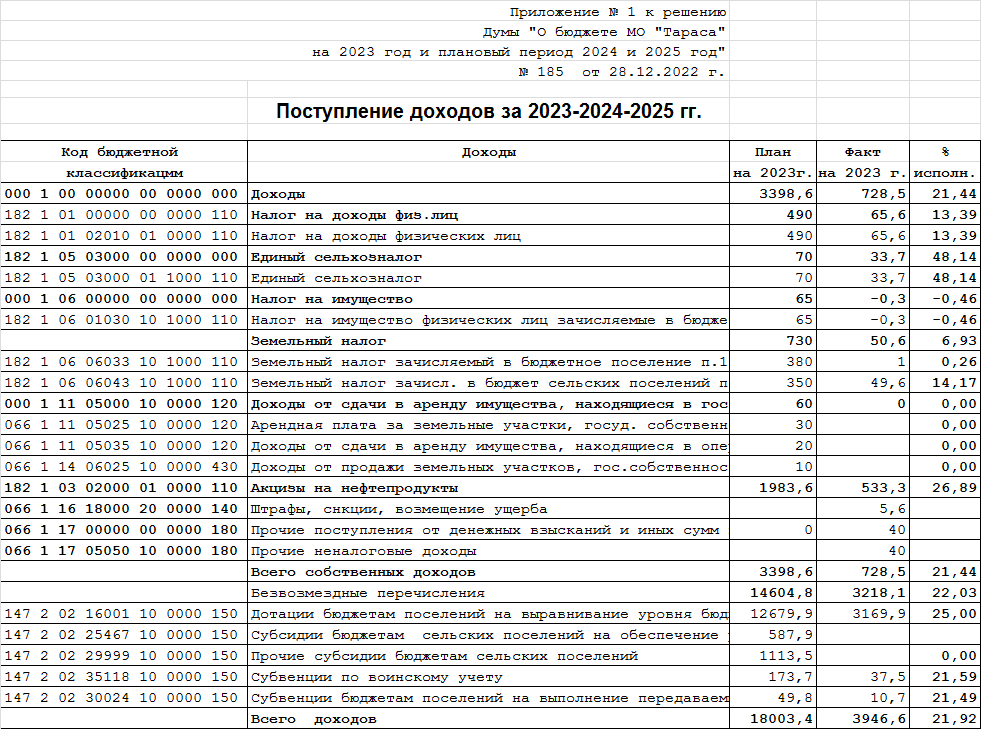 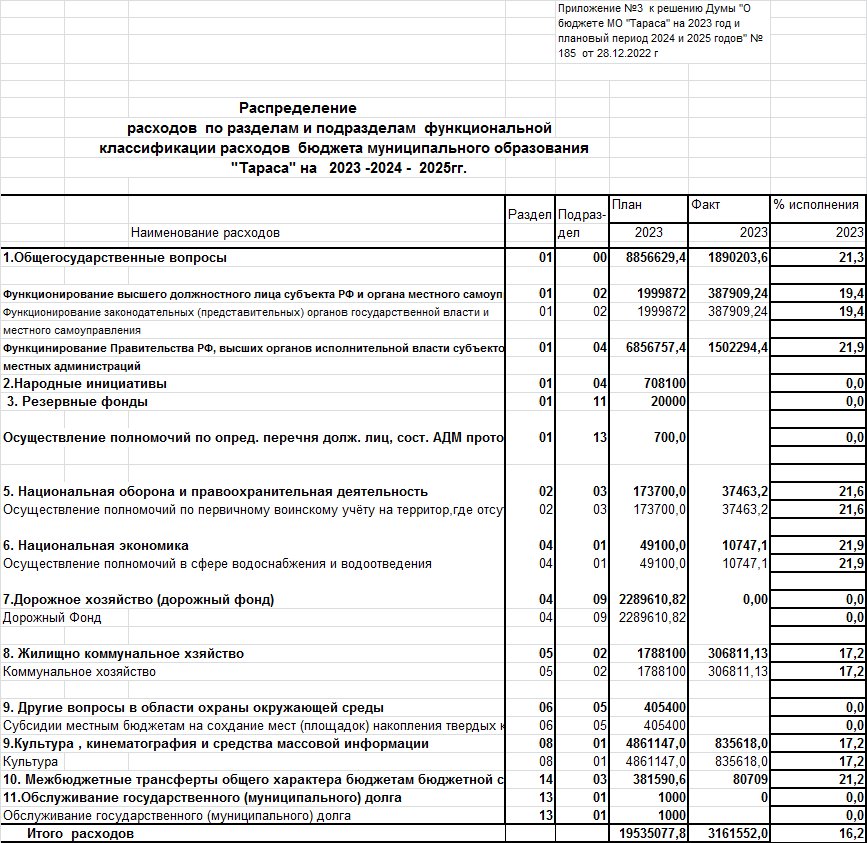 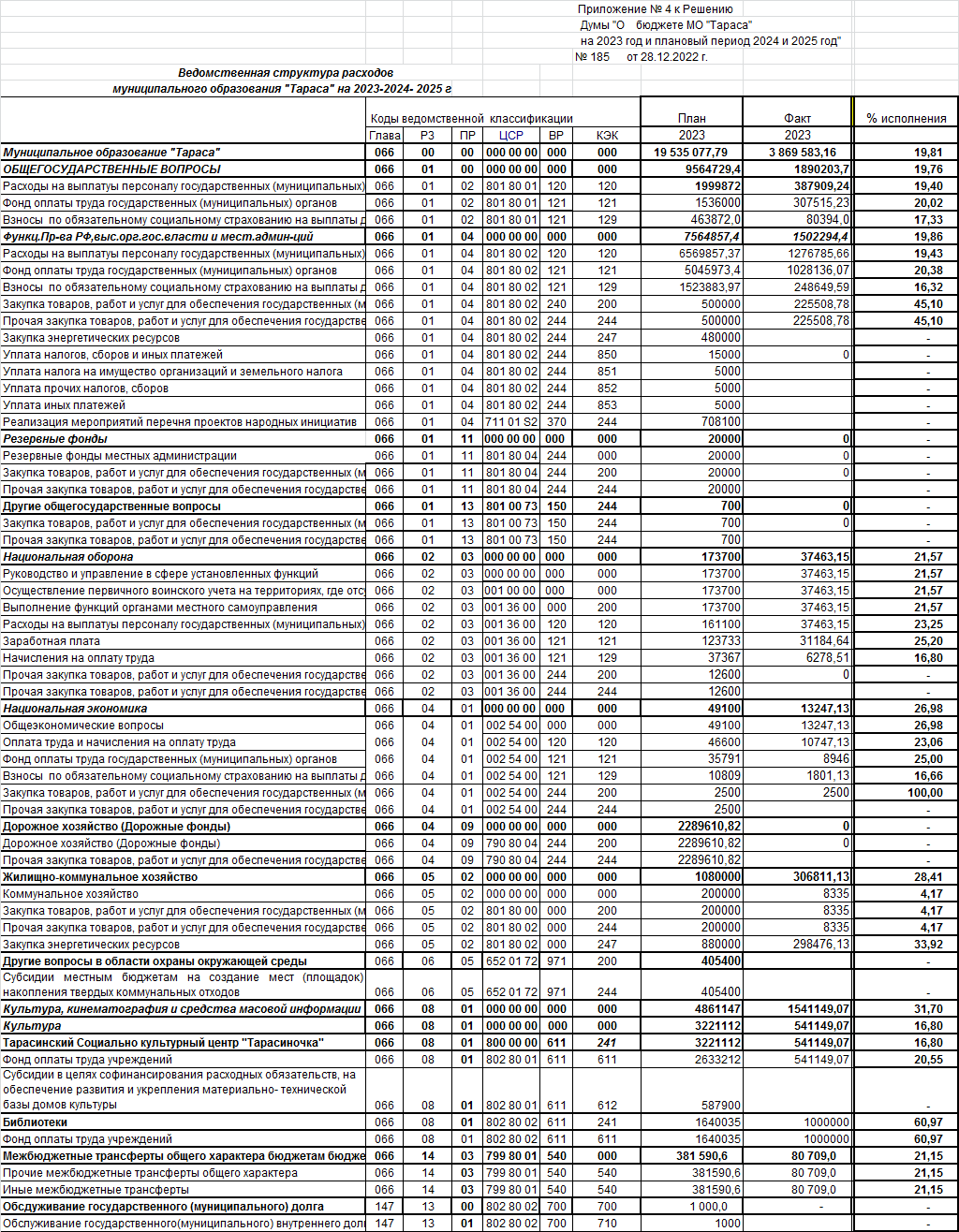 18.05.2023г. №197РОССИЙСКАЯ ФЕДЕРАЦИЯИРКУТСКАЯ ОБЛАСТЬБОХАНСКИЙ МУНИЦИПАЛЬНЫЙ РАЙОНМУНИЦИПАЛЬНОЕ ОБРАЗОВАНИЕ «ТАРАСА»ДУМА РЕШЕНИЕОБ ОФИЦИАЛЬНОЙ СТРАНИЦЕ В СЕТИ «ИНТЕРНЕТ» ДЛЯ РАЗМЕЩЕНИЯ ИНФОРМАЦИИ О ДЕЯТЕЛЬНОСТИ ДУМЫ МУНИЦИПАЛЬНОГО ОБРАЗОВАНИЯ «ТАРАСА»В связи с совмещением главой муниципального образования «Тараса» полномочий председателя Думы муниципального образования «Тараса», руководствуясь частью 3 статьи 36 Федерального закона от 6 октября 2003 года №131-ФЗ «Об общих принципах организации местного самоуправления в Российской Федерации», статьи 10 Федерального закона от 9 февраля 2009 года №8-ФЗ «Об обеспечении доступа к информации о деятельности государственных органов и органов местного самоуправления», Уставом МО «Тараса», Дума МО «Тараса»РЕШИЛА:Освободить Думу муниципального образования «Тараса» от обязанности вести официальные страницы в социальных сетях «ВКонтакте» и «Одноклассники» для размещения информации о своей деятельности в сети «Интернет».Определить, что информация о деятельности Думы муниципального образования «Тараса» размещается на официальных страницах администрации муниципального образования «Тараса» в социальных сетях «ВКонтакте» и «Одноклассники».Администрации муниципального образования «Тараса» назначить должностное лицо, ответственное за размещение информации о деятельности Думы муниципального образования «Тараса».Настоящее решение вступает в силу после дня его официального опубликования.Председатель Думы,Глава МО «Тараса»А.М. Таряшинов29.05.2023 г. №198РОССИЙСКАЯ ФЕДЕРАЦИЯИРКУТСКАЯ ОБЛАСТЬБОХАНСКИЙ МУНИЦИПАЛЬНЫЙ РАЙОНМУНИЦИПАЛЬНОЕ ОБРАЗОВАНИЕ «ТАРАСА»ДУМАРЕШЕНИЕО ВНЕСЕНИИ ИЗМЕНЕНИЙ И ДОПОЛНЕНИЙ	В УСТАВ МУНИЦИПАЛЬНОГО ОБРАЗОВАНИЯ «ТАРАСА»Руководствуясь Федеральным законом №131-ФЗ от 06.10.2003 года «Об общих принципах организации местного самоуправления в Российской Федерации», в соответствии с ч.1 ст.24 Устава муниципального образования «Тараса», Дума муниципального образования «Тараса»:РЕШИЛА:1. Внести в Устав муниципального образования «Тараса» следующие изменения:1.1. В части 5 статьи 11 «Местный референдум» Устава слова «Избирательная комиссия Поселения» заменить словами «избирательная комиссия, организующая подготовку и проведение муниципальных выборов»;1.2. В части 6 статьи 12 «Муниципальные выборы» Устава слова «Избирательной комиссией Поселения» заменить словами «избирательной комиссией, организующей подготовку и проведение муниципальных выборов»;1.3. В части 2.2 статьи 24 «Полномочия Думы поселения» Устава исключить пункт «7) формирование Избирательной комиссии Поселения»;1.4. В подпункте а) пункта 2) части 4.1 статьи 31 «Глава поселения» слова «, аппарате избирательной комиссии муниципального образования» исключить;1.4.1 В подпункте б) пункта 2) части 4.1 статьи 31 «Глава поселения» слова «, аппарате избирательной комиссии муниципального образования» исключить;1.5. В пункте 16 части 6 статьи 36 «Администрация поселения» Устава слова «, Избирательной комиссии Поселения» исключить; 1.6. Статью 38.1 «Избирательная комиссия муниципального образования» Устава исключить;1.6 В части 3 статьи 46 «Муниципальная служба в поселении» Устава слова «, председатель Избирательной комиссии Поселения» исключить;1.7 В части 1 статьи 47 «Должности муниципальной службы» Устава слова «аппарате Избирательной комиссии Поселения,», «,Избирательной комиссии Поселения» исключить; 1.7.1 В части 3 статьи 47 «Должности муниципальной службы» Устава слова «аппарата Избирательной комиссии Поселения,» исключить.1.8. Часть 2 статьи 16.2 «Староста сельского населенного пункта» Устава изложить в следующей редакции:«2. Староста сельского населенного пункта назначается представительным органом муниципального образования, в состав которого входит данный сельский населенный пункт, по представлению схода граждан сельского населенного пункта. Староста сельского населенного пункта назначается из числа граждан Российской Федерации, проживающих на территории данного сельского населенного пункта и обладающих активным избирательным правом, либо граждан Российской Федерации, достигших на день представления сходом граждан 18 лет и имеющих в собственности жилое помещение, расположенное на территории данного сельского населенного пункта.»:1.8.1 Часть 3 статьи 16.2 «Староста сельского населенного пункта» Устава изложить в следующей редакции:«3. Староста сельского населенного пункта не является лицом, замещающим государственную должность, должность государственной гражданской службы, муниципальную должность, за исключением муниципальной должности депутата представительного органа муниципального образования, осуществляющего свои полномочия на непостоянной основе, или должность муниципальной службы, не может состоять в трудовых отношениях и иных непосредственно связанных с ними отношениях с органами местного самоуправления.»;1.8.2 Пункт 1) Части 4 статьи 16.2 «Староста сельского населенного пункта» Устава изложить в следующей редакции:«1) замещающее государственную должность, должность государственной гражданской службы, муниципальную должность, за исключением муниципальной должности депутата представительного органа муниципального образования, осуществляющего свои полномочия на непостоянной основе, или должность муниципальной службы;»1.9. Часть 2) статьи 30 «Срок полномочий депутата Думы Поселения и основания прекращения депутатской деятельности» Устава дополнить Пунктом 12)  следующего содержания:«12) Полномочия депутата представительного органа муниципального образования прекращаются досрочно решением представительного органа муниципального образования в случае отсутствия депутата без уважительных причин на всех заседаниях представительного органа муниципального образования в течение шести месяцев подряд.».2. В порядке установленным Федеральным законом от 21.07.2005 №97-ФЗ «О государственной регистрации Уставов муниципальных образований», предоставить муниципальный правовой акт о внесении изменений в Устав муниципального образования «Тараса» на государственную регистрацию в Управление Министерства юстиции Российской Федерации по Иркутской области в течение 15 дней.3. Главе муниципального образования «Тараса» опубликовать муниципальный правовой акт о внесении изменений и дополнений в устав муниципального образования «Тараса» после государственной регистрации в течение 7 дней и направить в Управление Министерства юстиции Российской Федерации по Иркутской области сведения об источнике и о дате официального опубликования (обнародования) муниципального правового акта о внесении изменений и дополнений в устав муниципального образования «Олонки» для включения указанных сведений в государственный реестр уставов муниципальных образований Иркутской области в 10-дневный срок.4. Настоящее решение вступает в силу после государственной регистрации и опубликования в «Вестнике МО «Тараса»Председатель Думы,Глава МО «Тараса»А.М. Таряшинов№ п./п.МероприятияСроки проведенияОтветственные исполнители Отметка о выполнении1.Установка информационных знаков с указанием о запрете купания и телефона службы спасения.до 23 мая 2023 годаспециалист ГО ЧС Мунхоев К.А.выполнено2. Информировать население о несчастных случаях на водоемах областив период купального сезонакомиссия по безопасности на водных объектах3.Работа с неблагополучными, социально-незащищенными и многодетными семьями, проведения бесед о запрете купания, нахождения детей без присмотра родителей в береговой зоне.в период купального сезонакомиссия по безопасности на водных объектах4.Проводить рейды по береговой зоне с целью выявления нарушенийв период купального сезонакомиссия по безопасности на водных объектах№ п/пНаименование подведомственных организаций МО «Тараса»1.Финансовый отдел администрации муниципального образования "Тараса"Учредитель: Администрация МО «Тараса»Редактор:Бадагуев Р.Н.Адрес регистрации: 669343, Иркутская область,Боханский район, с. Тараса, ул. Ленина, д10.Газета отпечатана в администрации МО «Тараса»с. Тараса, ул. Ленина, д10Тираж 30 экз.Номер подписан 29.05.2023 г.